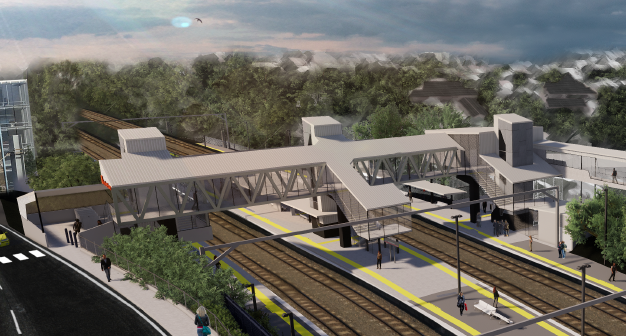 Night works – signalling activities   UPDATE October 2020Due to program and resourcing changes, Queensland Rail has rescheduled the previously notified signalling infrastructure works to now be undertaken from 9pm to 5am the next day on Sunday 11, Saturday 17 and Sunday 18 October 2020 (weather and construction conditions permitting).These works have been scheduled at night, when there is reduced rail traffic and the power to the overhead lines is switched off. Residents near the station may experience some noise associated with construction activity, the operation of machinery and the movement of vehicles and equipment around the work zone. Every effort will be made to minimise disruption and we apologise for any inconvenience as we build you a better Auchenflower station.Overview of night worksThe Auchenflower station accessibility upgrade is part of Queensland Rail’s program to upgrade stations across the South East Queensland network, making them accessible for all customers. For more information, please contact the project’s community team on free call 1800 722 203 or email stationsupgrade@qr.com.au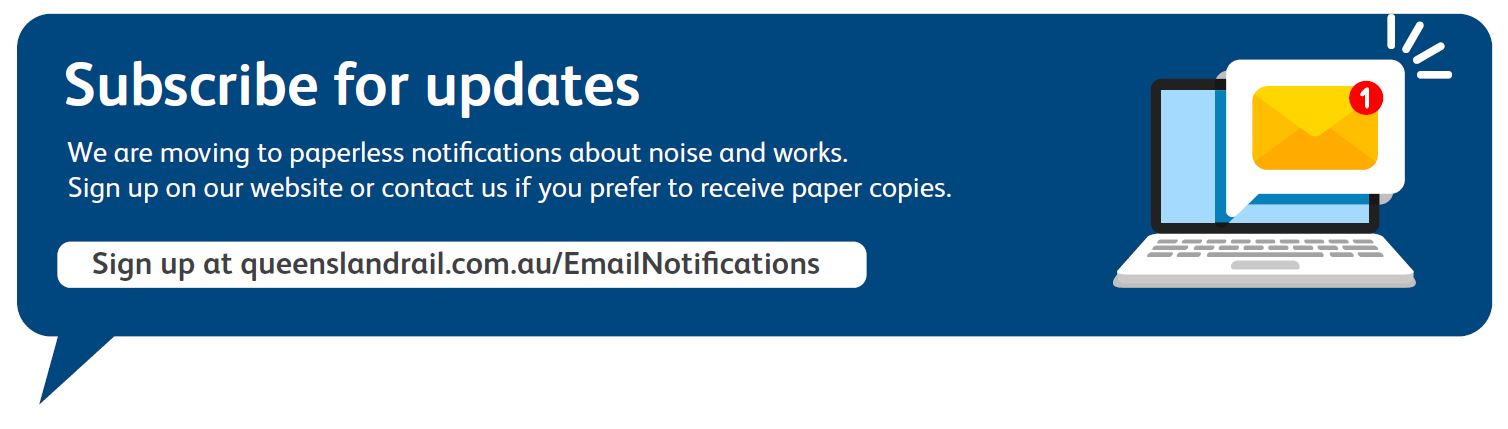 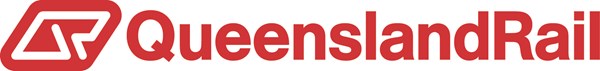 LocationDates and hours of workType of workAuchenflower station, carpark and rail corridor Eagle Terrace (near carpark) Rail corridor access gates (near Dixon Street and Eagle Terrace/Cue Street)9pm to 5am the next day on:Sunday 11 OctoberSaturday 17 OctoberSunday 18 October(over 3 separate nights)Signalling infrastructure works involving:installing cabling on platformexcavation and drillinghand-held tools and powered equipmentmovement of personnel and vehicles around the station and in the rail corridorportable lighting towers in use at night.